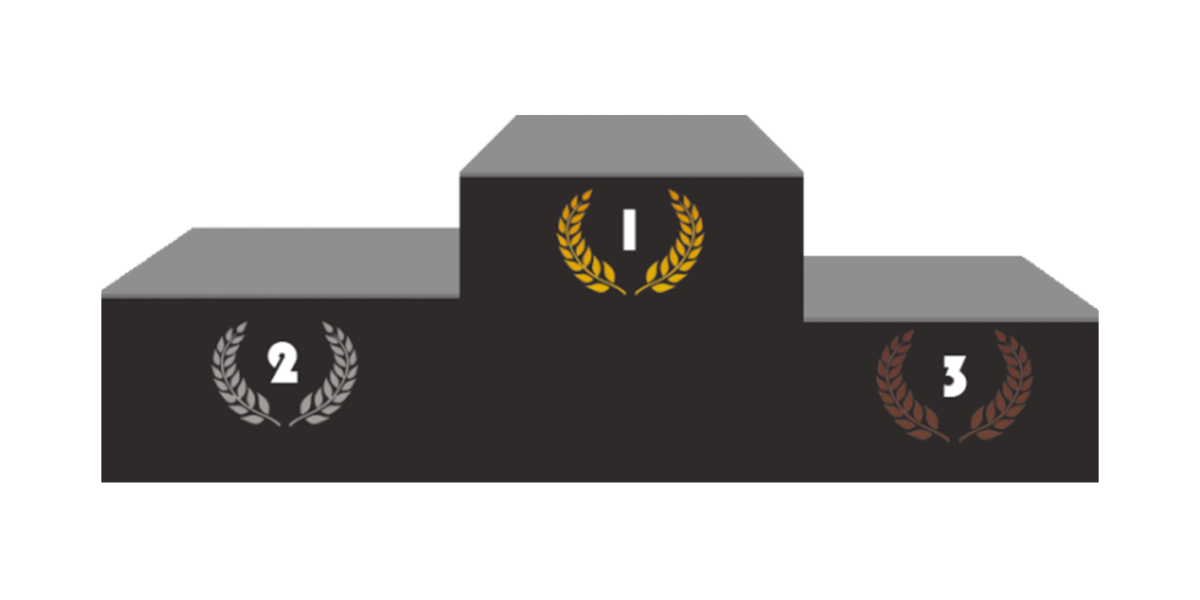 PODIUM Hache d’OR Saison 2019